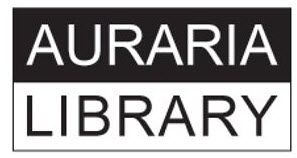 Video Booking RequestBookings must be made at least 48 hours in advance.Current ID is required to check out.Request for booking does not guarantee Availability.Select One:  Last Name:  	           First Name:  ID Number:  (Required):          E-Mail Address (Required):  Work Phone:                         2nd Contact Phone:  Course Number:       Be Considerate of your ColleaguesPlease return all videos in a timely mannerTo send, copy and attach to EMAIL to:  al-videoresources@ucdenver.edu   For answers Contact:Rick Simons(303) 556-3551TitleCall NumberPick-up DateDrop-Off Date